İLETİŞİM KÖPRÜSÜNÜN İKİ AYAĞI: KONUŞMAK VE DİNLEMEKÇalışma Yaprağı-1ETKİN BİR DİNLEYİCİ OLMAK İÇİN NELER YAPILMALI?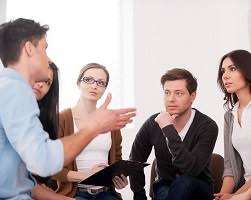 Etkinlik Bilgi Notu ETKİN BİR DİNLEME İÇİN Dinlerken bedensel olarak dinleme durumuna girin ve dikkatle dinleyin.“Hımm”, “evet” gibi sözcüklerle konuşulanı takip ettiğinizi belirtin.Söylenenleri duyduğunu ve anladığınızı ifade etmek için konuşan kişinin anlattıklarını tekrar edin, özümleyin ve geri bildirim de bulunun.Konuşanın duygularını isimlendirin.Konuşan kişiyi dinlerken anlamaya özen göstererek dinleyin.Gelişim Alanı:Sosyal DuygusalYeterlik Alanı:Kişiler Arası BecerilerKazanım/Hafta:Başlangıç sosyal becerilerini kullanır. /19. HaftaSınıf Düzeyi:9. SınıfSüre:40 dk. (Bir ders saati)Araç-Gereçler:Küçük Yumuşak Bir TopKalemÇalışma Yaprağı-1Etkinlik Bilgi NotuUygulayıcı İçin Ön Hazırlık:Etkinlik Bilgi Notu okunur.Çalışma Yaprağı-1 öğrenci sayısı kadar çoğaltılır.Süreç (Uygulama Basamakları):Aşağıdaki yönerge ile etkinliğe giriş yapılır.“Sevgili öğrenciler, kişilerarası ilişkilerde sağlıklı bir iletişim kurabilmemiz için bir takım becerilere ihtiyaç duyarız. Bu becerileri sosyal beceriler olarak adlandırırız. Bugün birlikte deneyimleyeceğimiz konuşmayı başlatma, sürdürme, sorular sorma ve dinleme günlük hayatta en sık kullanılan sosyal becerilerimizdir. Şimdi çember oluşturmanızı istiyorum. Sizler bir gençlik kampında bir araya gelmiş birbirlerini hiç tanımayan bireylersiniz. Şimdi sizlerden birine top atarak konuşmayı başlatacağım. Sizlerde sırayla birbirinize soru sorarak bir konuşma başlatın ve top geldikçe başlattığımız konuya ek yeni konular açarak konuşmayı sürdürün. Topu hiç almayan arkadaşlarınıza atmaya özen gösterin. Sizlere “kamp sona eriyor” yönergesini verdiğimde konuşmayı sonlandırmaya yönelik cümleler kullanarak, grubun konuşmasını sona erdirelim. ”Gençlik kampında konuşma başlatma, sürdürme sürecinin ardından öğrencilerin en yakınındaki kişiyle ikili eşleşmeleri istenir.Öğrencilere aşağıdaki yönerge verilir.“Sırayla birbirinize en son okuduğunuz romanı ana hatları ile anlatmanızı, roman ile ilgili neler düşündüğünüzü ve neler hissettiğinizi kısaca anlatmanızı istiyorum. ‘Eşler değişsin’ yönergesi verildiğinde başka kişilerle ikili eş olup bir önceki eşinizin anlattıklarını kendinize aitmiş gibi karşınızdaki eşinize tekrar anlatın. Birbirinize romanı anlatırken ne hissettiğinizi, ne düşündüğünüzü söyleyebilir, konu hakkında sorular sorabilirsiniz.”Eş değiştirerek roman anlatma işleminde, öğrencilere yeterli süre tanınır ve 3 kez eş değişimi yaptırılır. Anlatım işlemleri sona erdiğinde öğrencilerden gönüllü olanların en son dinledikleri anlatımı kendilerinin ifadeleriymiş gibi anlatmaları istenir. Romanı ilk okuyan ve anlatan öğrencinin kim olduğu sorulur ve anlatımlar üzerindeki değişim öğrencilerle birlikte değerlendirilir.Çalışma Yaprağı-1 öğrencilere dağıtılır. Öğrencilerin bir önceki çalışmadan yola çıkarak dinleme yöntemlerini değerlendirmeleri ve etkili bir dinleyici olmak için neler yapılması gerektiği hakkında fikir yürütmeleri istenir. Fikirlerini çalışma yaprağındaki boşluklara yazmaları istenir. Öğrencilere yeterli süre tanındıktan sonra gönüllü olanların fikirlerini diğer öğrencilerle paylaşmaları istenir.Grup paylaşımları alındıktan sonra etkinlik bilgi notundan yararlanılarak etkin dinleme yöntemleri özetlenir.Süreç tartışma soruları kapsamında değerlendirilir.Günlük hayatta konuşmaları başlatırken nelere dikkat edersiniz?Arkadaşınızla veya bir yakınızla konuşurken nasıl dinlenilmek istersiniz?Etkin dinleme yöntemleri kullanıldığında iletişimde nasıl bir değişiklik olur?Etkinlik aşağıdaki konuşma ile sonlandırılır.“Sevgili öğrencilerim iletişim kurarken bazen konuşmayı nasıl başlatacağımız ya da sonlandırabileceğimiz konusunda zorluk yaşayabiliyoruz. Bazense iyi bir dinleyici ile karşılaşmadığımızda olumsuz duygular hissediyoruz ya da başka birini dinlemediğimizde yanlış anlaşılmalar nedeniyle iletişimimiz de bozulmalar yaşanabiliyor. Bunların üstesinden gelebilmek için birbirinizle yaptığınız bu etkinlikleri çoğaltarak konuşma ve dinleme yaşantıları ile ilgili pratik kazanabilirsiniz. Zorlandığınız becerilerde bireysel destek almak için okul psikolojik danışmanızdan destek alabilirsiniz.”Kazanımın Değerlendirilmesi:Öğrencilerden yeni kişilerle konuşma başlatmalarını sağlayacak örnekleri paylaşıp deneyimlemesini motive edilebilir ve sonrasında üzerinde konuşulabilir. Bu örnekler:Bir mağazayı arayıp bazı ürünler hakkında bilgi almak.Durakta beklerken yanındaki birine otobüs ile ilgili veya gideceğin adresle ilgili sorular sormak.Sinemada bilet sırasında film hakkında konuşma başlatmakvb.Öğrencilerin günlük yaşamda iletişim kurarken etkili dinleme yöntemlerini kullanmaları ve sonucunda iletişimlerinin nasıl etkilendiğini anlatan birkaç cümle yazarak panoya asmaları istenebilir.Uygulayıcıya Not:Kamp etkinliğinde sınıf mevcudu kalabalık ise sınıfı 5-6 kişilik gruplara ayırarak ufak çemberler oluşturulabilir veya çember oluşturulmadan öğrencilerin oturduğu yerden topu atarak konuşma süreci şekillendirilebilir.Roman anlatma etkinliği sınıfın durumuna göre film anlatma, başa gelen bir olayı anlatma, hafta sonu neler yapıldığını anlatma, en son gidilen başka bir şehri anlatma şeklinde değiştirilebilir.Özel gereksinimli öğrenciler için;Akran eşleşmesine yer verilerek sosyal çevre düzenlenebilir.Sosyal beceriler öğretmen tarafından gösterilerek öğretmen desteği sağlanabilir.Kazanımların değerlendirilmesi sürecinde öğrencinin kendi yaşantısından bir örnek alınarak tepki vermesi için fırsat sunulabilir.Etkinliği Geliştiren:Ece Erden